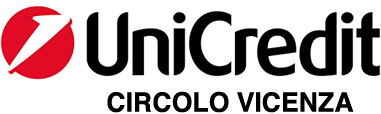 _________________________________________Contrà Lampertico, 16  -  Vicenza  tel. 0444/506361  cell.3385074151circolovicenza@alice.it                         www.circolovicenza.unicredit.it SEZIONE DI BASSANO DEL GRAPPA						Circolare n. 40ANDAR PER ERBE SELVATICHE IN CUCINA“Per combattere ogni malora erba rento erba fora”ASIAGO / Kaberlaba escursione SABATO 14 MAGGIO ore 09.15Scopriremo così che la maggior parte delle piante sono commestibili ma anche salutari e benefiche per il nostro organismo.La sezione di Bassano del Grappa del Circolo invita soci e familiari ad una passeggiata open air condotte ad ASIAGO dall’esperta erborista dott.ssa LISA CANTELE che ci farà scoprire e raccogliere le principali erbe selvatiche edibili che possiamo trovare sull’Altopiano, spiegandoci le loro proprietà e caratteristiche.Lisa Cantele è titolare dell’Azienda agricola “La Calendula” di Asiago dove coltiva assieme al padre Antonio antiche varietà di frutta, ortaggi ed erbe medicinali, organizza corsi ed escursioni allo scopo di far conoscere le piante medicinali: nel 2020 ha ricevuto la “Bandiera Verde” da Legambiente per la dedizione alla natura, terra, erbe e piante antiche.Appuntamento ad Asiago per sabato 14 maggio alle ore 09.15 in via Kaberlaba 19 al parcheggio ristorante Terrazza al KABERLABA per una passeggiata di 2 km circa in 3 ore, muniti di acqua, merenda, cestino e coltellino per la raccolta erbe (guanti per le gustose ortiche), oltre ovviamente ad abbigliamento montano comodo e adeguato.QUOTA di ISCRIZIONE GRATUITA (col contributo Circolo) ADESIONI da inviare con sottostante scheda via mail al Circolo circolovicenza@alice.ite,  al referente evento  corrado.bordignon@gmail.com    cell.e w.app 3312040454 entro 12 maggio salvo esaurimento, per posti limitati. (in caso di previsto e sicuro mal tempo rinvio escursioni al w.e. sucessivo)Buona raccolta di gustose erbe selvatiche a tutti!Vicenza, 20 aprile 2022                                       					      IL CIRCOLOIl sottoscritto/a ....................................................................................socio Effettivo / Aggr./Famil. iscrive se stesso e i seguenti familiari (pure regolarmente iscritti al Circolo) all’escursione                          “ANDAR PER ERBE SELVATICHE ASIAGO SABATO 14 MAGGIO 2022” .............................................................................         ....................................................................................................................................................         .......................................................................cellulare...............................................................e-mail……………………………. ..........................Data.................... 						Firma....................................................PRIVACY: Avendo preso atto dell’informativa fornitami da UniCredit Circolo Vicenza sui contenuti, diritti e doveri sanciti dal Regolamento Europeo (UE / 2016/679) in tema di protezione dati, informativa comunque sempre consultabile sul sito del Circolo stesso (unicreditcircolovicenza.it) consento a UniCredit Circolo Vicenza di trattare i miei dati per l’organizzazione ed erogazione dei servizi richiesti in questa circolare.                                                                                                                                                                                               Firma …………………………………………RESPONSABILITA’: Il partecipante è consapevole che la sua partecipazione (e quella dei propri familiari) alle manifestazioni del Circolo Vicenza o ad attività patrocinate dal Circolo, avviene a suo rischio e pericolo e sotto la propria responsabilità. È consapevole altresì di sollevare il Circolo Vicenza, l’organizzazione, i suoi rappresentanti ed aiutanti, le autorità e le altre persone collegate con l’organizzazione delle manifestazioni, da ogni e qualsiasi responsabilità per danni e inconvenienti che a lui derivassero o derivassero a terzi, o a cose di terzi, per effetto della sua partecipazione alle attività istituzionali, rinunciando a priori a qualsiasi rivalsa e ad ogni ricorso ad autorità non considerate dalle vigenti norme.                                                                                                                                                                                                Firma …………………………………………LIBERATORIA/AUTORIZZAZIONE PER LA PUBBLICAZIONE DI FOTO: A titolo gratuito, senza limiti di tempo, anche ai sensi degli artt. 10 e 320 cod.civ. e degli artt. 96 e 97legge 22.4.1941, n. 633, Legge sul diritto d’autore, alla pubblicazione delle proprie immagini sul sito internet di UniCredit Circolo Vicenza, nonché  autorizza  la  conservazione  delle  foto  e  dei  video  stessi  negli archivi  informatici  di UniCredit Circolo Vicenza  e  prende  atto  che  la finalità  di  tali  pubblicazioni  sono meramente  di carattere informativo ed eventualmente promozionale.                                                                                                                                                                                               Firma ………………………………………….